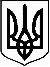 МЕНСЬКА МІСЬКА РАДАВИКОНАВЧИЙ КОМІТЕТРІШЕННЯ23 листопада  2021 року                        м. Мена                    	   № 365Про погодження Програми підтримки та розвитку обдарованої учнівської молоді та творчих педагогів  на 2022 – 2024  рокиВідповідно до вимог Законів України «Про освіту»,   «Про повну загальну середню освіту»,  постанови Кабінету Міністрів від 11.08.1995 №638 «Про затвердження Положення про всеукраїнський конкурс «Учитель року»» (зі змінами),  наказу Міністерства освіти і науки України від 09.02.2006 №90 «Про затвердження Положення про малу академію наук учнівської молоді», наказу Міністерства освіти і науки України від 22.09.2011 року № 1099 «Про затвердження Положення про Всеукраїнські учнівські олімпіади, турніри, конкурси з навчальних предметів, конкурси-захисти науково–дослідницьких робіт, олімпіади  з  спеціальних  дисциплін     та конкурси фахової майстерності» (зі змінами),  наказу Міністерства освіти і науки України від 17.03.2015 року №306 «Про затвердження Положення про золоту медаль «За високі досягнення у навчанні» та срібну медаль «За досягнення у навчанні» (зі змінами) та з метою створення належних умов для виявлення, підтримки обдарованих учнів та творчих педагогів,  керуючись ст. 27, 52  Закону України «Про місцеве самоврядування в Україні», виконавчий комітет Менської міської радиВИРІШИВ:1. Погодити  проєкт  Програми підтримки та розвитку обдарованої учнівської молоді та творчих педагогів  на 2022 – 2024  роки (далі Програма), що  додається.2.  Подати проєкт Програми до розгляду на  сесію Менської міської ради.3. Контроль за виконанням рішення покласти на заступника міського  голови з питань діяльності виконавчих органів ради  Прищепу В.В.Міський голова                                                                        Геннадій ПРИМАКОВ